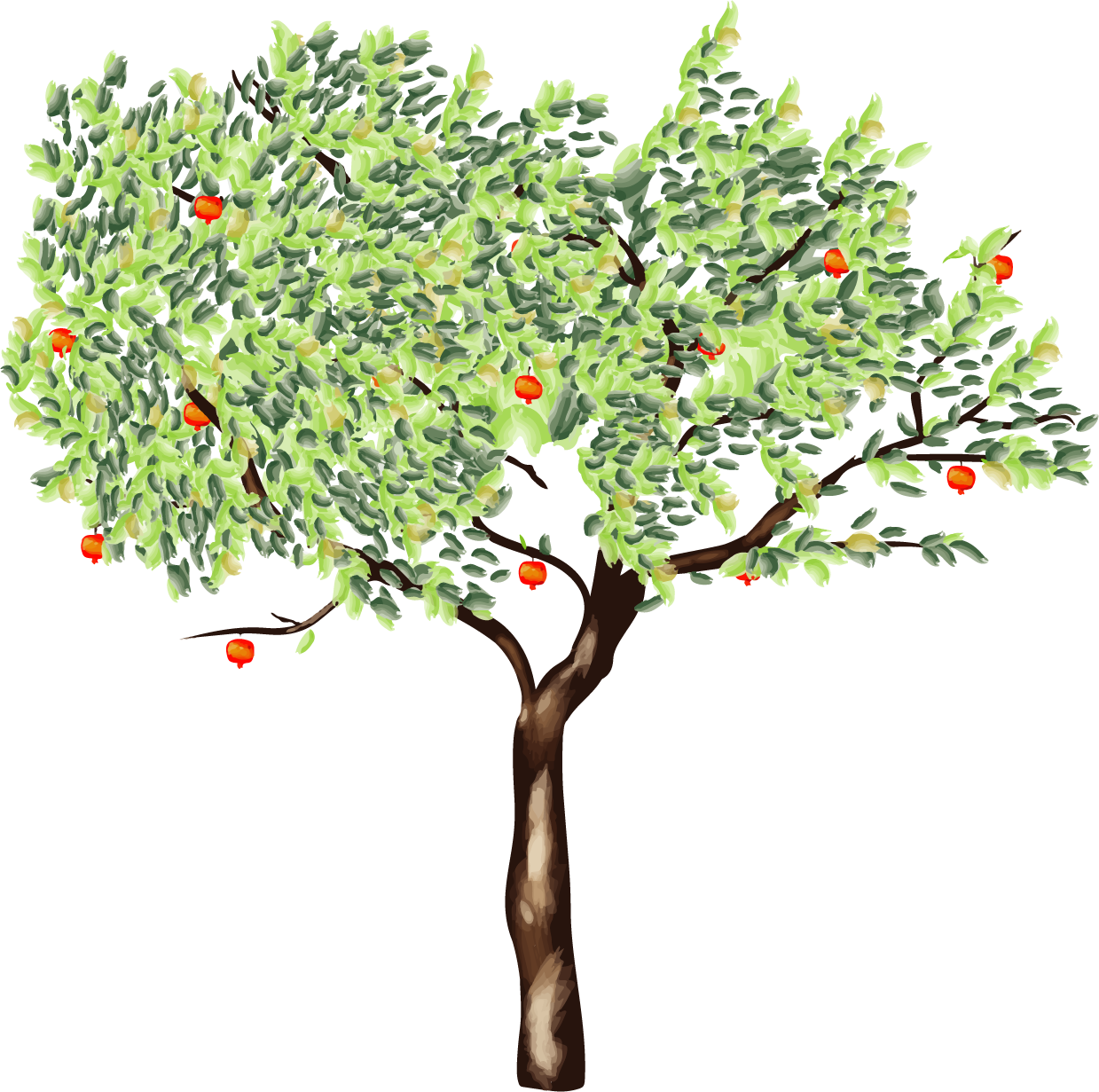 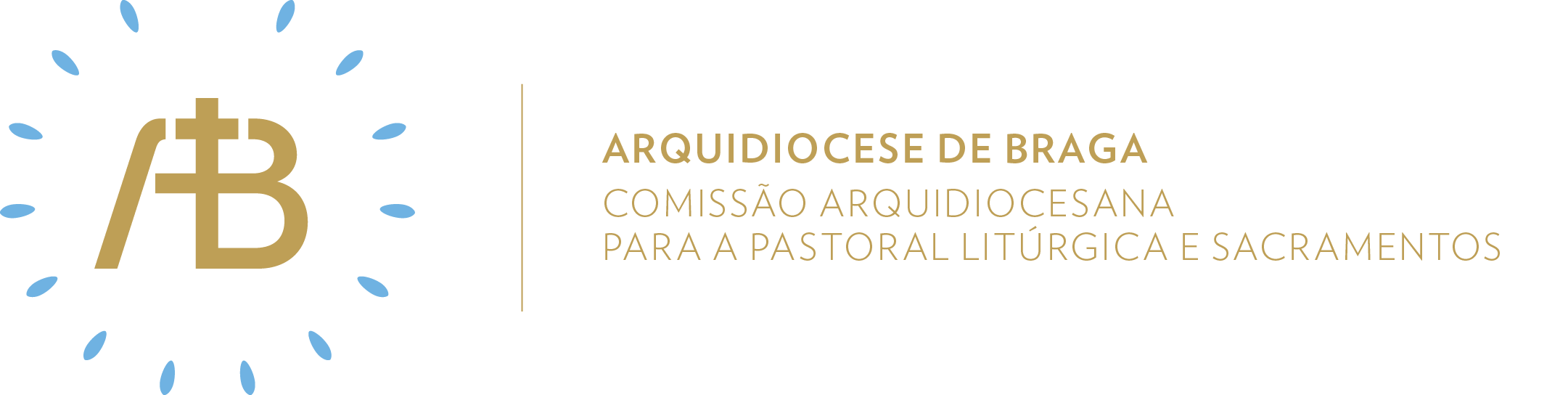 Ano C | Tempo Comum | Domingo XVSemente da nossa esperança“Quem é o meu próximo?”.Itinerário simbólicoAtitude Orar.ConcretizaçãoEntronizar o Evangeliário, aberto no Evangelho deste Domingo e envolto num arranjo floral branco. Diante do Evangeliário, colocar duas velas acesas.Elementos celebrativos a destacarSer comunidade acolhedoraMomento pós-comunhão[Leitor 1] Da Nota Pastoral “Todos, Tudo e Sempre em Missão” da Conferência Episcopal Portuguesa:“Com o sonho missionário de chegar a todos, o Santo Padre tem incentivado a ir às periferias, a ir até junto dos pobres, convidando os jovens a ‘fazer ruído’, a não ficarem no sofá” a verem a vida passar”.[Leitor 2] Senhor Jesus, missionário, enviado do Pai, aos nossos corações, queremos escutar a tua Palavra, para nos sentirmos impelidos a viver a missão com maior autenticidade, de tal forma que possamos tocar o coração de tantas pessoas que vivem afastadas de ti, sendo sinais vivos da tua presença e do teu amor. Ser comunidade missionária1. Homilia. Escutar a voz de Deus é a atitude fundamental pela qual se deve pautar a nossa vida cristã, porque só escutando a sua Palavra, que ressoa dentro de nós, é que podemos entrar em verdadeira relação pessoal com Ele e viver em conformidade com os seus mandamentos.. Efetivamente, a coerência da vida cristã exige que as obras coincidam com as palavras, pelo que Jesus nos ajuda a confrontar a nossa vida com as atitudes do sacerdote, do levita e do samaritano. Certamente compreendemos que só nos podemos fazer próximos daqueles de quem nos aproximamos, em verdadeiro espírito de caridade fraterna.. Quando a nossa vida é orientada pela Palavra de Deus, então estamos a deixar que Jesus reine na nossa vida, que Ele seja o primogénito, o que tem primazia em toda a criação e em cada um de nós. Só assim é que somos rostos cristãos, é que continuamos a incarnar Cristo na Igreja e no mundo de hoje.2. Envio missionárioV/ Ide, porque o Pai vos faz escutar a sua Palavra e ser suas testemunhas.R/ Ámen.V/ Ide, porque o Filho vos ensina a agir em conformidade com a fé que professais.R/ Ámen.V/ Ide, porque o Espírito Santo vos concede um coração dócil às fragilidades de cada irmão.R/ Ámen.Sugestão de cânticos[Entrada] Eu venho, Senhor, à vossa presença – A. Cartageno (CEC II, 77-78)[Apresentação dos dons] Conduzi-me, Senhor, pelos vossos caminhos – T. Sousa[Comunhão] Dou-vos um mandamento novo – F. Silva (NRMS 71-72)[Final] Deus é Pai, Deus é Amor – F. Silva (NRMS 90-91)Eucologia[Orações presidenciais] Orações do XV Domingo do Tempo Comum (Missal Romano, 409)[Oração Eucarística e Prefácio] Oração Eucarística V/D com Prefácio próprio (Missal Romano, 1175ss)Oração UniversalV/ Caríssimos irmãos e irmãs: alarguemos os horizontes da nossa oração a todos os filhos de Deus e a todas as pessoas que procuram respostas para as suas dúvidas e peçamos fervorosamente (cantando): R/ Escutai, Senhor, a oração do vosso povo. 1. Pelas Igrejas do Oriente e do Ocidente: testemunhando e apresentando a plenitude do amor de Deus, sejam fiéis à missão que Jesus lhes confiou. Oremos. 2. Pelos que não creem em Deus: pela retidão e sinceridade das suas vidas procurem chegar ao conhecimento do Senhor que os ama. Oremos. 3. Pelos que são roubados, espancados e maltratados, e por todas as pessoas feridas em acidentes: reconhecendo humildemente as suas feridas, encontrem um bom samaritano no seu caminho. Oremos. 4. Pelos homens e mulheres agonizantes: unidos à Paixão redentora de Cristo, cheguem purificados diante de Deus. Oremos. 5. Pelos novos sacerdotes da nossa Arquidiocese: alimentados pela Palavra de Deus e pela oração, sejam verdadeiros missionários no anúncio do Reino de Deus e na ação caritativa. Oremos. 6. Por nós mesmos que celebramos a Eucaristia: recebendo do Senhor a graça de O procurar, cantemos eternamente os seus louvores. Oremos.V/ Senhor, Pai santo, dai-nos a graça de cumprir os mandamentos que imprimistes no coração humano e não deixeis que jamais nos esqueçamos de ver em cada pessoa o nosso próximo. Por Cristo, Senhor nosso. R/ Ámen.Viver na EsperançaTornarmo-nos próximos de alguém é sermos portadores da Palavra de Deus para a nossa vida e para a dos outros. Por isso, nesta semana, vamos ao encontro de alguém doente, idoso, sozinho ou afastado da comunidade cristã, a quem faça bem o encontro com a alegria de ser cristão.